         Внеклассное занятие, 4  класс. (на секцию директоров города)Тема: «Как алкоголь влияет на организм человека».Цель занятия:  Дать учащимся первоначальную информацию о влиянии                              алкоголя на различные органы и системы человека.                             Сформировать у учащихся представление об опасности воздействия алкоголя на здоровье и жизнь.                                                План занятия.   1. Действие алкоголя на различные органы и системы.2. Демонстрация модели действия алкоголя на организм человека –          упражнение – «Взаимодействие».3. Основной вывод занятия.                            Материалы для занятия.1. Транспарант «Внутреннее строение человека».2. Раздаточный материал  (Приложение «Внутреннее строение человека»).3. Простые или черные карандаши.4. Конструктор для создания фоторобота внешности человека в нетрезвом     состоянии.                                        Ход занятия. І. Организационный момент.ІІ. Сообщение цели и темы занятия.-На этом занятии узнаем, как влияет алкоголь на организм человека, какой вред приносит он здоровью и жизни.а) Повторение -Сейчас поговорим о том, что вы узнали на прошлом занятии?-Как мы узнаем, что человек в нетрезвом состоянии?          (Дети могут назвать признаки внешнего вида).-Кроме внешнего вида ещё что нам поможет выяснить, что человек находится под воздействием алкоголя?            (Дети могут говорить об особенностях поведения).б) Работа с конструктором.-Ребята, на каждом столе есть конструктор с изображением отдельных элементов внешности трёх разных людей. Вы работаете в группе. Каждая группа  должна составить портреты двух человек,  путём сочетания отдельных элементов и сказать, кто из них употребляет  алкоголь.  -Посмотрим, какая группа  быстро,  правильно составит портреты и объяснит, почему он считает, что тот человек употребляет алкоголь.                                                                                                        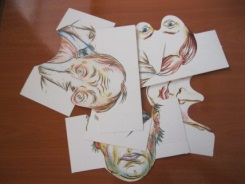                    (Группам  дать 2-3 минуты для составления портретов и подвести итог работы). 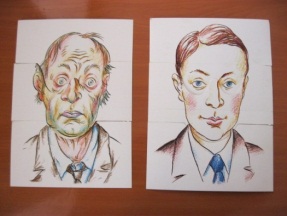 ІІІ. Новая тема.-Ребята, мы теперь узнаем, как алкоголь влияет на организм человека. У вас на столах транспарант «Внутреннее строение человека». Пока его не трогаете.   Только тогда, когда я скажу, вы будете закрашивать пораженный орган.                                                        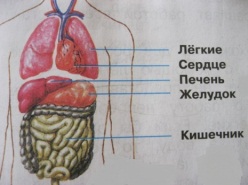 а) Объяснение новой темы.-Скажите, какой орган является самым главным?       (Мозг).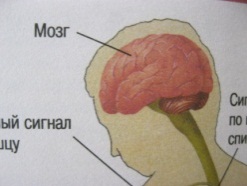 1    -Правильно, мозг является «главнокомандующим» всего организма. Для нормальной работы мозг нуждается в полноценном потреблении энергии. Когда в организм поступает алкоголь, мозгу необходимо гораздо большее количество энергии, чтобы управлять работой органов. Но это как раз невозможно, поскольку именно алкоголь перекрывает каналы поступления кислорода в мозг. В результате наступает кислородное голодание, которое приводит к гибели множество мозговых клеток и начинаются головные боли, появляется чувство повышенной тревоги, мнительность, ухудшение процессов мышления, ослабление памяти.-Как вы думаете, поражается ли мозг после поступления алкоголя в мозг?                     (Ответы детей).-Правильно, поражается. Теперь посмотрите на картинку, где нарисован мозг. Возьмите простые карандаши и закрасьте пораженный орган.2.  –Следующий не менее главный орган—сердце. Оно прокачивает кровь по кровеносным сосудам к другим органам и тем самым обеспечивает поступление в них энергии и питательных веществ, а следовательно, поддерживает в них жизнь. А алкоголь нарушает бесперебойную работу сердца, человек часто ощущает слабость, повышенную утомляемость, внезапное обильное потоотделение, головокружение и появляются боли в области сердца, и как следствие, может наступить инфаркт—гибель сердечной мышцы.-Как вы думаете, нужно ли нам закрашивать сердце?                       (Ответы детей и закрашивание).3. –Следующая важная система — дыхательная. 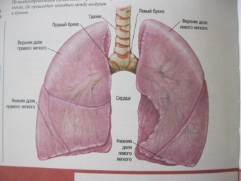 При частом и умеренном употреблении алкоголя процесс дыхания нарушается, а это, в свою очередь, приводит к снижению общей сопротивляемости организма. Вот почему страдающие алкоголизмом люди чаще имеют такие болезни, как хронический бронхит, пневмония, трахеобронхит, воспаление лёгких. А уж одышка у таких людей — обычное явление!-Какой орган повреждается? (Лёгкие )-Правильно, закрашивайте, ребята.4. Следующая: пищеварительная система. О нарушениях этой системы вследствие злоупотребления спиртными напитками знает едва ли каждый. Люди, часто употребляющие спиртные напитки, болеют гастритом, холециститом, панкреатитом, а также гепатитом и циррозом печени.-И в итоге, какие органы повреждаются?                (Печень, желудок, кишечник).-Закрасьте, дети.5. Следующая система: мочевыделительная система. Функция этой системы состоит в том, что она обеспечивает процесс выделения из организма нежелательных веществ. При этом основная работа ложится на почки, приводя к нарушению процесса выведения влаги из организма, достаточно взглянуть на обрюзгшие, отёчные лица злоупотребляющих  спиртными людей. Кроме того, из-за нарушения взаимодействия данной системы с головным мозгом происходит и такое неприятное явление, как «недержание мочи»  или непроизвольное испускание её во время сна. -Итак, какой орган поражается?            (Почки)-Правильно, закрашивайте, ребята.ІY. Вывод.-Теперь посмотрите на свои рисунки внимательно и скажите, остался ли непораженный орган?                     (Нет).-Правильно, дети, поэтому можно сделать следующий  вывод: при регулярном употреблении алкоголя страдают, поражаются все органы, так как они все связаны и наносится неповторимый вред его здоровью. Y. Игра-упражнение: «Взаимодействие».-Ребята, сейчас поиграем в игру «Взаимодействие». Встаем в круг и взялись за руки. Наш круг символизирует организм, где все органы и системы взаимосвязаны между собой. Первая группа детей будут играть в роли какого-то органа, а остальных тоже распределить. Итак, все дети играют определенную роль.-Когда я скажу  «Организм работает нормально» вы должны показать волнообразные движения, не отпуская друг у друга руки. Это показывает, что организм здоровый, работает хорошо.-А когда скажу, например, поражен печень, отпускает обе руки тот, кто в роли печени.            (Дети 3-4 раза, играя, показывают, как работает организм).YІ. Итог занятия. -Скажите, ребята, сегодня на занятии какую тему учили? -В результате непрерывного употребления спиртных напитков у людей, какие органы поражаются?-Какими заболеваниями болеют люди, часто употребляющие спиртные напитки.-На этом наше занятие окончено. На занятии вы все хорошо работали, спасибо, дети, я довольна вашими ответами. Идите на переменку, до свидания!